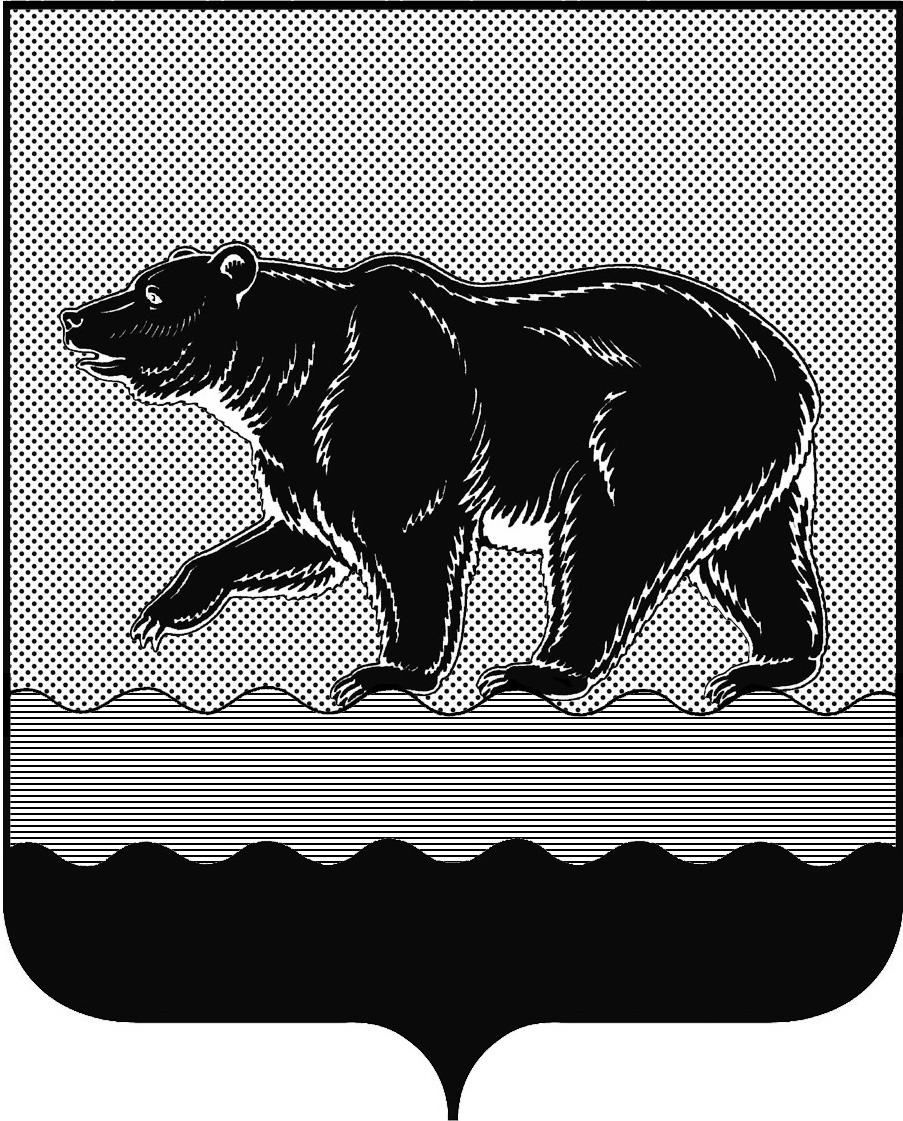 СЧЁТНАЯ ПАЛАТАГОРОДА НЕФТЕЮГАНСКА16 микрорайон, 23 дом, помещение 97, г. Нефтеюганск, 
Ханты-Мансийский автономный округ - Югра (Тюменская область), 628310  тел./факс (3463) 20-30-55, 20-30-63 E-mail: sp-ugansk@mail.ru www.admugansk.ru Заключение на проект изменений в муниципальную программу
города Нефтеюганска «Развитие физической культуры и спорта 
в городе Нефтеюганске»Счётная палата города Нефтеюганска на основании статьи 157 Бюджетного кодекса Российской Федерации, Положения о Счётной палате города Нефтеюганска, рассмотрев проект изменений в муниципальную программу города Нефтеюганска «Развитие физической культуры и спорта в городе Нефтеюганске» (далее по тексту – проект изменений), сообщает следующее:	1. При проведении экспертно-аналитического мероприятия учитывалось наличие экспертизы проекта изменений:	1.1. Департамента финансов администрации города Нефтеюганска на предмет соответствия проекта изменений бюджетному законодательству Российской Федерации и возможности финансового обеспечения его реализации из бюджета города Нефтеюганска.	2.	Предоставленный проект изменений не соответствует Порядку принятия решения о разработке муниципальных программ города Нефтеюганска, их формирования, утверждения и реализации, утверждённому постановлением администрации города Нефтеюганска от 18.04.2019 № 77-нп «О модельной муниципальной программе города Нефтеюганска, порядке принятия решения о разработке муниципальных программ города Нефтеюганска, их формирования, утверждения и реализации» (далее по тексту – Порядок от 18.04.2019 № 77-нп):		2.1. Отсутствует согласование департамента экономического развития администрации города Нефтеюганска (пункт 2.3.4 Порядка от 18.04.2019 
№ 77-нп). 	2.2. Отсутствует согласование юридическо-правового управления администрации города Нефтеюганска (пункт 2.3.4 Порядка от 18.04.2019 
№ 77-нп).	2.3. В предоставленном проекте изменений указана ссылка на постановление, утратившее силу, а именно постановление администрации города Нефтеюганска от 28.08.2018 № 135-нп «О модельной муниципальной программе города Нефтеюганска, порядке принятия решения о разработке муниципальных программ города Нефтеюганска, их формирования, утверждения и реализации».	Кроме того, в соответствии со статьёй 36 Устава города Нефтеюганска муниципальные правовые акты вступают в силу после их подписания, если в них не предусмотрено иное. Учитывая, что предоставленный проект изменений подписан исполняющим обязанности главы города Нефтеюганска, следовательно, считается вступившим в силу и не является проектом.	3. Предоставленным документом планируется:3.1. Уменьшить бюджетные ассигнования комитету физической культуры и спорта администрации города Нефтеюганска на 318,200 тыс. рублей, по основному программному мероприятию «Подготовка спортивного резерва и спорта высших достижений» (МАУ ДО СДЮСШОР «Сибиряк») на основании уведомления  Департамента финансов Ханты-Мансийского автономного округа – Югры о предоставлении субсидии, субвенции, иного межбюджетного трансферта, имеющего целевое назначение на 2019 год и плановый период 2020 и 2021 годов от 10.06.2019 № 350/06/001/4/350040101/85060.На основании вышеизложенного, предлагаем согласовать проект изменений в соответствии с нормами Порядка от 18.04.2019 № 77-нп.	Информацию о решении, принятом по результатам рассмотрения настоящего заключения, направить в адрес Счётной палаты до 02.09.2019 года.Председатель 				                                                     С.А. Гичкина Исполнитель:инспектор инспекторского отдела № 1Счётной палаты города НефтеюганскаБатаева Лариса Николаевнател.8 (3463) 203063Исх. от 27.08.2019 № 307 